ΟΡΘΗ  ΕΠΑΝΑΛΗΨΗΤΡΙΜΕΛΗΣ ΚΕΝΤΡΙΚΗ ΕΦΟΡΕΥΤΙΚΗ ΕΠΙΤΡΟΠΗ ΓΙΑ ΤΗΝ ΑΝΑΔΕΙΞΗ ΠΡΟΕΔΡΟΥ
ΚΑΙ ΑΝΑΠΛΗΡΩΤΗ ΠΡΟΕΔΡΟΥ ΤΟΥ ΤΜΗΜΑΤΟΣ ΔΙΟΙΚΗΣΗΣ ΣΥΣΤΗΜΑΤΩΝ  ΕΦΙΔΙΑΣΜΟΥ  ΤΟΥ Τ.Ε.Ι. ΚΕΝΤΡΙΚΗΣ  ΜΑΚΕΔΟΝΙΑΣ                    Κατερίνη  5-01-2018                    Αριθμ. Πρωτ.          2ΠΡΟΣ:α) το σύνολο των μελών Δ.Ε.Π. του Τμήματος Διοίκησης  Συστημάτων Εφοδιασμού (πρώτη ομάδα εκλεκτόρων) καιβ) το σύνολο των μελών Ε.ΔΙ.Π. & Ε.Τ.Ε.Π. του Διοίκησης  Συστημάτων Εφοδιασμού (δεύτερη ομάδα εκλεκτόρων),για την ανάδειξη Προέδρου και Αναπληριυτή Προέδρου του Τμήματος Διοίκησης  Συστημάτων Εφοδιασμού,  της Σχολής  Διοίκησης  και  Οικονομίας  του Τ.Ε.Ι. Κεντρικής Μακεδονίας.ΚΟΙΝ.:α) Πρύτανη του Τ.Ε.Ι. Κεντρικής Μακεδονίαςβ) Υποψήφιο για το αξίωμα του Προέδρου,  Καθηγητή  Τριανταφύλλου  Δημήτριογ) Υποψήφιο για το αξίωμα του Αναπληρωτή Προέδρου, Επίκουρο Καθηγητή Αηδόνη  ΔημήτριοΘΕΜΑ: «Ανακήρυξη υποψηφιοτήτων για το αξίωμα  του Προέδρου και του Αναπληρωτή Προέδρου του Τμήματος  Διοίκησης  Συστημάτων Εφοδιασμού,  της Σχολής  Διοίκησης  και  Οικονομίας του Τ.Ε.Ι. Κεντρικής Μακεδονίας».Η Τριμελής Κεντρική Εφορευτική Επιτροπή για την ανάδειξη Προέδρου και Αναπληρωτή Προέδρου του Τμήματος Διοίκησης  Συστημάτων Εφοδιασμού,  της Σχολής  Διοίκησης  και  Οικονομίας του Τ.Ε.Ι. Κεντρικής Μακεδονίας, έχοντας υπόψη:Τις διατάξεις των άρθρων 1 «Διάρθρωση της Ανώτατης Εκπαίδευσης - Νομική μορφή των Α.Ε.Ι.», 2 «Ορισμοί (ΜΕΡΟΣ ΠΡΩΤΟ - ΚΕΦ. Α'), 23 «Πρόεδρος Τμήματος» (ΜΕΡΟΣ ΠΡΩΤΟ - ΚΕΦ. Δ') και της παρ. 11 του άρθρου 84 «Τελικές και μεταβατικές διατάξεις Κεφαλαίων Α' έως Ε'» του Ν.4485/2017 (ΦΕΚ Α'114) «Οργάνωση και λειτουργία της Ανώτατης Εκπαίδευσης, ρυθμίσεις για την έρευνα και άλλες διατάξεις».Τις διατάξεις του άρθρου 24 «Ασυμβίβαστα - Αναστολή καθηκόντων» του Ν.4009/2011 (ΦΕΚ Α' 195) «Δομή, λειτουργία, διασφάλιση της ποιότητας των σπουδών και διεθνοποίηση των ανωτάτων εκπαιδευτικών ιδρυμάτων», όπως τροποποιήθηκε με τις διατάξεις της παρ. 9, 10 και 24 του άρθρου 34 του Ν.4115/2013 (ΦΕΚ Α' 24) της παρ. 1 και 5 του άρθρου 28 του Ν. 4386/2016 (ΦΕΚ Α' 83) της παρ. 11 του άρθρου 82 του Ν. 4485/2017 (ΦΕΚ Α' 114) της περ. β του άρθρου 88 του Ν.4485/2017 (ΦΕΚ Α' 114), με την οποία καταργούνται το δεύτερο και τρίτο εδάφιο της παρ. 2 του άρθρου 24.Τις διατάξεις των άρθρων 2, 3 και 4 του Ν.3861/2010 (ΦΕΚ Α' 112) «Ενίσχυση της διαφάνειας με την υποχρεωτική ανάρτηση νόμων και πράξεων των κυβερνητικών, διοικητικών και αυτοδιοικητικών οργάνων στο διαδίκτυο "Πρόγραμμα Διαύγεια" και άλλες διατάξεις», όπως τροποποιήθηκε με το άρθρο 23 του Ν.4210/2013 (ΦΕΚ Α' 254) ««Ρυθμίσεις Υπουργείου Διοικητικής Μεταρρύθμισης και Ηλεκτρονικής Διακυβέρνησης και άλλες διατάξεις».Τις διατάξεις των άρθρων του αριθμ. 102/5.6.2013 Π.Δ. (ΦΕΚ 136/τ.Α') «Μετονομασία του Τ.Ε.Ι. Σερρών σε Τ.Ε.Ι. Κεντρικής Μακεδονίας - Συγχώνευση - Κατάργηση Τμημάτων - Συγκρότηση Σχολών του Τ.Ε.Ι. Κεντρικής Μακεδονίας», όπως τροποποιήθηκε και συμπληρώθηκε με το αριθμ. 127/2013 Π.Δ. (ΦΕΚ 190/τ.Α')».Την αριθμ. πρωτ. 4378/29-11-2017  Πράξη  του ασκούντα  καθήκοντα  Πρύτανη του ΤΕΙ Κεντρικής  Μακεδονίας,  με  την  οποία  ορίζεται, ο  Τριανταφύλλου  Δημήτριος,  Καθηγητής   του Τμήματος  Διοίκησης  Συστημάτων  Εφοδιασμού,  ως  Πρόεδρος του  οικείου Τμήματος,   με  αναπληρωτή  Πρόεδρο  τον  Φωλίνα  Δημήτριο, Αναπληρωτή  Καθηγητή  του  οικείου Τμήματος (η θητεία τους  είναι  διετής με  διάρκεια   01-12-2017 έως  31/8/2019)Την  πλήρωση  των  προϋποθέσεων  αυτοδυναμίας του Τμήματος  Διοίκησης Συστημάτων  Εφοδιασμού. Τις διατάξεις των άρθρου 24  παρ.  3 του Ν.4485/2017 (ΦΕΚ Α'114) «Οργάνωση και λειτουργία της Ανώτατης Εκπαίδευσης, ρυθμίσεις για την έρευνα και άλλες διατάξεις».Την Αρ. Πρωτ. 144363/Ζ 1/1.9.2017 Εγκύκλιο του Υπουργείου Παιδείας, Έρευνας και Θρησκευμάτων με θέμα «Ζητήματα οργάνων διοίκησης των Α.Ε.Ι., μετά τη δημοσίευση του Ν.4485/2017 (Α' 114)».Την αριθμ. 153348/Ζ1/17 (ΦΕΚ 3255 Β/15.9.2017, ΑΔΑ: 6ΓΨ4653ΠΣ-7ΑΨ) Υπουργική Απόφαση «Τρόπος διεξαγωγής των εκλογικών διαδικασιών για την ανάδειξη των μονοπρόσωπων οργάνων των Α.Ε.Ι. και διαδικασία ορισμού και ανάδειξης εκπροσώπων των μελών Ε.Ε.Π., Ε.ΔΙ.Π. και Ε.Τ.Ε.Π., των διοικητικών υπαλλήλων και των φοιτητών στα συλλογικά όργανα των Α.Ε.Ι. κατά την πρώτη εφαρμογή του Ν.4485/2017 (Α' 114).Την αριθμ. Β. Προτ. 191014/Ζ1 (ΦΕΚ 3969 τ. Β΄/13.11.2017, Υπουργική Απόφαση, Τροποποίηση της αριθμ. 153348/Ζ1/17 (ΦΕΚ 3255 Β/15.9.2017 Υπουργικής  Απόφασης  με  θέμα «Τρόπος διεξαγωγής των εκλογικών διαδικασιών για την ανάδειξη των μονοπρόσωπων οργάνων των Α.Ε.Ι. και διαδικασία ορισμού και ανάδειξης εκπροσώπων των μελών Ε.Ε.Π., Ε.ΔΙ.Π. και Ε.Τ.Ε.Π., των διοικητικών υπαλλήλων και των φοιτητών στα συλλογικά όργανα των Α.Ε.Ι. κατά την πρώτη εφαρμογή του Ν.4485/2017 (Α' 114).Την αριθμ. 163204/Ζ1/29.9.2017 (ΑΔΑ: ΨΙΜΖ4653ΠΣ-0Ρ2) εγκύκλιο του Υπουργού Παιδείας, Έρευνας και Θρησκευμάτων, με θέμα: «Εφαρμογή των διατάξεων του Ν.4485/2017 (Α' 114) για θέματα μεταπτυχιακών σπουδών και εκπόνησης διδακτορικών διατριβών - Λοιπά θέματα» και ειδικότερα την παρ. 8 αυτής.Την αριθμ. πρωτ. 4760/20-12-2017 (ΑΔΑ: Ω7ΚΥ469143-ΙΟΜ) Προκήρυξη εκλογών για την ανάδειξη Προέδρου και Αναπληρωτή Προέδρου του Τμήματος Διοίκησης  Συστημάτων  Εφοδιασμού της  Σχολής  Διοίκησης  και  Οικονομίας,  του Τ.Ε.Ι. Κεντρικής Μακεδονίας.Την αριθμ. πρωτ. 4760/21-12-2017-Ορθή επανάληψη, (ΑΔΑ: Ω7ΚΥ469143-ΙΟΜ) Προκήρυξη εκλογών για την ανάδειξη Προέδρου και Αναπληρωτή Προέδρου του Τμήματος Διοίκησης  Συστημάτων  Εφοδιασμού της  Σχολής  Διοίκησης  και  Οικονομίας,  του Τ.Ε.Ι. Κεντρικής Μακεδονίας.Την αριθμ  πρωτ. 3/04-01-2018 (ΑΔΑ: ΩΓΛ469143-ΣΘΤ) Απόφαση ορισμού τριμελούς Κεντρικής Εφορευτικής Επιτροπής για τις εκλογές ανάδειξης του Προέδρου και του Αναπληρωτή Προέδρου του Τμήματος Διοίκησης  Συστημάτων  Εφοδιασμού της  Σχολής  Διοίκησης  και  Οικονομίας,  του Τ.Ε.Ι. Κεντρικής Μακεδονίας Τις αιτήσεις υποψηφιότητας που υποβλήθηκαν στη Γραμματεία της Σχολής:α) την με αριθμ. πρωτ.  1/03-01-2018  αίτηση υποψηφιότητας του  Τριανταφύλλου  Δημήτριου  Καθηγητή του Τμήματος Διοίκησης  Συστημάτων  Εφοδιασμού, για το αξίωμα του Προέδρου του Τμήματος και  τα  συνημμένα υποβληθέντα στοιχεία αυτής, β) την με αριθμ. πρωτ. 2/03-01-2018  αίτηση υποψηφιότητας του  Αηδόνη  Δημήτριου, Επίκουρου Καθηγητή του Τμήματος Διοίκησης  Συστημάτων  Εφοδιασμού για το αξίωμα του Αναπληρωτή Προέδρου του Τμήματος και τα συνημμένα υποβληθέντα  στοιχεία αυτής,εξέτασε τις αιτήσεις των ενδιαφερομένων ως προς την εκλογιμότητα και διαπίστωσε ότι :H  υποψηφιότητα  του  Τριανταφύλλου  Δημήτριου, για το αξίωμα του Προέδρου του Τμήματος πληροί   τις προϋποθέσεις του νόμου.H  υποψηφιότητα  του  Αηδόνη  Δημήτριου, για το αξίωμα του Αναπληρωτή Προέδρου του Τμήματος  δεν  πληροί   τις προϋποθέσεις του νόμου (άρθρο 23 παρ. 1α  Ν.  4485 /17 ΦΕΚ 114 τ.Α΄/4-8-2017)Κατόπιν τούτου.ανακηρύσσει ως υποψήφιο:Για το αξίωμα του Προέδρου του Τμήματος Διοίκησης  Συστημάτων  Εφοδιασμού της  Σχολής  Διοίκησης  και  Οικονομίας,  του Τ.Ε.Ι. Κεντρικής Μακεδονίας  τον Τριανταφύλλου  Δημήτριου  Καθηγητή του Τμήματος Η παρούσα απόφαση να αναρτηθεί στον ιστότοπο του Τ.Ε.Ι. Κεντρικής ΜακεδονίαςΟ Πρόεδρος της Τριμελούς Κεντρικής Εφορευτικής ΕπιτροπήςΒουλγαράκης Νικόλαος, ΚαθηγητήςΤα  Μέλη                           Φωλίνας Δημήτριος                                                     Σταφυλλά  Αμαλία                      Αναπληρωτής Καθηγητής                                          Επίκουρη   Καθηγήτρια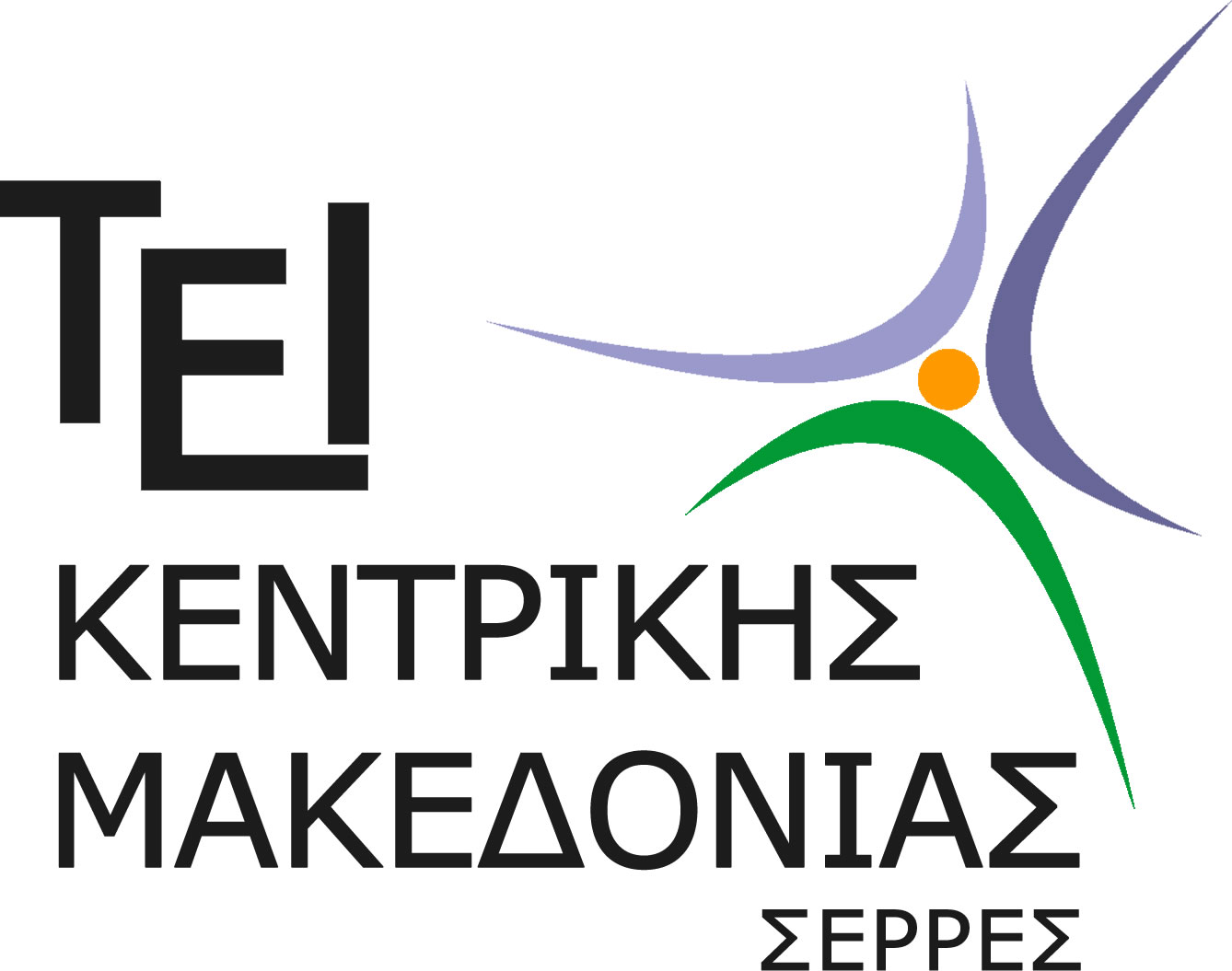 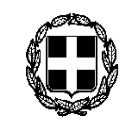 ΕΛΛΗΝΙΚΗ    ΔΗΜΟΚΡΑΤΙΑΤΕΧΝΟΛΟΓΙΚΟ    ΕΚΠΑΙΔΕΥΤΙΚΟ    ΙΔΡΥΜΑΚΕΝΤΡΙΚΗΣ   ΜΑΚΕΔΟΝΙΑΣΣΧΟΛΗ   ΔΙΟΙΚΗΣΗΣ   &   ΟΙΚΟΝΟΜΙΑΣ